B10.INSTRUCCIONESENCABEZADO DEL AVISO DE TRASLADO, PARA  Y LAS PÁGINAS SECUNDARIAS, EN SU CASO.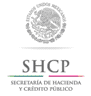 Aviso de traslado de mercancías de empresas con Programa IMMEX, RFE u Operador Económico Autorizado.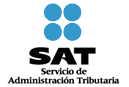 Folio del avisoTipo de OperaciónTipo de OperaciónTipo de TrasladoTipo de TrasladoFecha de ElaboraciónDatos de  que transfiereDatos de  que transfiereDatos de  que transfiereCertificaciónCertificaciónRFCNúmero ProgramaNúmero ProgramaDenominación o razón socialDenominación o razón socialDenominación o razón socialDomicilio de la planta o bodega de origenDomicilio de la planta o bodega de origenDomicilio de la planta o bodega de origenDatos de  que recibeDatos de  que recibeDatos de  que recibeRFCNúmero ProgramaNúmero ProgramaDenominación o razón socialDenominación o razón socialDenominación o razón socialCódigo de BarrasCódigo de BarrasDomicilio de la planta o bodega de destinoDomicilio de la planta o bodega de destinoDomicilio de la planta o bodega de destinoDatos de las mercancías que se transfierenDatos de las mercancías que se transfierenDatos de las mercancías que se transfierenDatos de las mercancías que se transfierenDatos de las mercancías que se transfierenDatos de las mercancías que se transfierenDatos de las mercancías que se transfierenDatos de las mercancías que se transfierenSecuenciaDescripción ComercialDescripción ComercialDescripción ComercialDescripción ComercialDescripción ComercialDescripción ComercialDescripción ComercialUnidad de Medida de comercializaciónUnidad de Medida de comercializaciónUnidad de Medida de comercializaciónCantidadCantidadValor en dólaresValor en dólaresAduana de salida de la mercancíaAduana de salida de la mercancíaAduana de salida de la mercancíaAduana de salida de la mercancíaAduana de salida de la mercancíaAduana de salida de la mercancíaAduana de salida de la mercancíaAduana de salida de la mercancíaDatos de la persona que elabora el avisoDatos de la persona que elabora el avisoDatos de la persona que elabora el avisoDatos de la persona que elabora el avisoDatos de la persona que elabora el avisoe.firmae.firmae.firmaNombreNombreCURPNúmero de SerieNúmero de SerieAviso de traslado de mercancías de empresas con Programa IMMEX, RFE u Operador Económico Autorizado, conforme a las reglas 4.3.4., 4.8.10., y 7.3.3., fracción XXI.Aviso de traslado de mercancías de empresas con Programa IMMEX, RFE u Operador Económico Autorizado, conforme a las reglas 4.3.4., 4.8.10., y 7.3.3., fracción XXI.Aviso de traslado de mercancías de empresas con Programa IMMEX, RFE u Operador Económico Autorizado, conforme a las reglas 4.3.4., 4.8.10., y 7.3.3., fracción XXI.Aviso de traslado de mercancías de empresas con Programa IMMEX, RFE u Operador Económico Autorizado, conforme a las reglas 4.3.4., 4.8.10., y 7.3.3., fracción XXI.Aviso de traslado de mercancías de empresas con Programa IMMEX, RFE u Operador Económico Autorizado, conforme a las reglas 4.3.4., 4.8.10., y 7.3.3., fracción XXI.Aviso de traslado de mercancías de empresas con Programa IMMEX, RFE u Operador Económico Autorizado, conforme a las reglas 4.3.4., 4.8.10., y 7.3.3., fracción XXI.Aviso de traslado de mercancías de empresas con Programa IMMEX, RFE u Operador Económico Autorizado, conforme a las reglas 4.3.4., 4.8.10., y 7.3.3., fracción XXI.Página 	deCampoContenido1.Folio del AvisoNúmero de folio del Aviso, integrado por:1.	Un dígito para indicar el último dígito del año en curso.2.	Siete dígitos más para el número consecutivo anual asignado por la persona que transfiere las mercancías.NOTA: No aplica, tratándose del campo “Tipo de operación”, numeral 3.2.Fecha de elaboraciónFecha de elaboración del aviso.3.Tipo de OperaciónTipo de Operación de que se trate:1.	Entre locales, bodegas o plantas de una misma empresa con Programa IMMEX.2.	Entre una empresa con Programa IMMEX y empresas de Submanufactura o Submaquila.3.	Entre una empresa con Programa IMMEX o persona autorizada para destinar mercancías al régimen de recinto fiscalizado estratégico y la empresa que realiza la reparación, mantenimiento, o calibración de maquinaria y equipo (se entregará impreso ante  que corresponda).4.	Exportación temporal de mercancía del Operador Económico Autorizado, para reparación, mantenimiento, o sustitución en el extranjero (se entregará impreso ante  que corresponda).4.Tipo de TrasladoTipo de Traslado de que se trate:1.	De región o franja fronteriza al interior del territorio nacional.2.	Del Territorio nacional a región o franja fronteriza.3.	De un punto de la región o franja fronteriza a otro de la misma, cuando se requiera transitar por el resto del territorio nacional.4.	Tratándose de traslados a que se refiere el campo “Tipo de operación”, numeral 3.5.	Tratándose de traslados a una aduana de salida, para el “tipo de operación”, del numeral 4.DATOS DE  TRANSFIEREDATOS DE  TRANSFIEREDATOS DE  TRANSFIEREDATOS DE  TRANSFIERE5.RFC RFC RFC de la empresa que transfiere las mercancías.6.Número de ProgramaNúmero de ProgramaNúmero de Programa IMMEX de la empresa que transfiere las mercancías, en su caso.7.Denominación o razón socialDenominación o razón socialDenominación o razón social de la empresa que transfiere las mercancías.8.Domicilio de la planta o bodega de origenDomicilio de la planta o bodega de origenDomicilio de la planta o bodega donde se encuentran las mercancías a transferir.DATOS DE  RECIBEDATOS DE  RECIBEDATOS DE  RECIBE9.RFC RFC de la empresa que recibe las mercancías.10.Número de ProgramaNúmero de Programa IMMEX de la empresa que recibe las mercancías, en su caso.En caso de operaciones de submanufactura o submaquila o empresa de reparación o mantenimiento se declara nulo.11.Denominación o razón socialDenominación o razón social de la empresa que recibe las mercancías.12.Domicilio de la planta o bodega de destinoDomicilio de la planta o bodega donde se reciben las mercancías transferidas.DATOS DE LAS MERCANCIAS QUE SE TRANSFIERENDATOS DE LAS MERCANCIAS QUE SE TRANSFIERENDATOS DE LAS MERCANCIAS QUE SE TRANSFIEREN13.SecuenciaNúmero de la secuencia de la mercancía en el aviso.14.Descripción comercialDescripción comercial de la mercancía necesaria y suficiente, para poder identificar físicamente la mercancía.15.Unidad de medida de comercializaciónClave correspondiente a la unidad de medida de comercialización de las mercancías, conforme al Apéndice 7 del Anexo 22.16.CantidadCantidad de mercancías conforme a la unidad de medida de comercialización.17.Valor en dólaresValor comercial de la mercancía expresado en dólares de los Estados Unidos de América.18.Aduana de Salida.Señalar  por donde se realizará la exportación temporal de la mercancía, de conformidad con la regla 7.3.3., fracción XXI.DATOS GENERALESDATOS GENERALESDATOS GENERALES19.Código de barrasDeberá asentarse el código de barras formado por:Folio del aviso:	1 dígito, corresponde al último dígito del año en curso.	7 dígitos, número consecutivo anual asignado por la persona que transfiere las mercancías.	Dicha numeración deberá iniciar con 0000001.RFC de la persona que transfiere las mercancías.Acuse de validación generado por el SAAI.Después de cada campo, incluyendo el último, se deberán presentar los caracteres de control, carriage return y line feed.NOTA: No aplica, tratándose del campo “Tipo de operación”, numeral 3.DATOS DE  ELABORA EL AVISODATOS DE  ELABORA EL AVISODATOS DE  ELABORA EL AVISO20.NombreNombre de la persona que elabora el aviso.21.CURPCURP de la persona que elabora el aviso.22.Número de serieNúmero de serie del certificado de su e.firma de la persona que elabora el aviso.23.e.firma. e.firma del aviso electrónico, generada por la persona que elabora el mismo.